Export Promotion Bureau, Bangladesh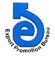 Export performance of Service Sector for the Month of July-March-2018-19(Value in  Mn. US$)Export performance of Service Sector for the Month of March- 2019Data Source: Bangladesh Bank2. National Export Performance of Goods for July-April-2018-19 And Service Sector for July-March, 2018-19.            (Value in  Mn. US$) ProductsExport Performance for FY2017-18Export Target forFY 2018-2019Strategic Target for July-Mar. 2018-19Export Performance for July-Mar. 2018-19% Change of export PerformanceOverS. TargetExport Performance for July- Mar. 2017-18% Change of export performance July-Mar. 2018-19 Over July-Mar. 2017-1812345678Total (A+B+C)4339.705,000.003750.004317.2715.132997.8844.01A. Goods Procured in ports by carriers73.089067.565.77-2.5651.7827.02B. Goods sold under merchanting6.5175.2521.56310.674.86343.62C.  Services4260.114,903.003677.254229.9515.032941.2343.82Manufacturing Services on Physical inputs owned by103.1110478146.8788.2913.97951.322.Maintenance and repair services5.7975.253.81-27.434.34-12.213.  Transportation589.20753564.75513.07-9.15431.0919.023.1 Sea Transport283.74350.59262.943228.84-12.97203.9812.193.2 Air Transport302.38400300282.33-5.89224.7625.613.3 Rail Transport000.010.00750.283633.33003.4 Road Transport1.722.41.80.47-73.891.23-61.79Others1.361.51.1251.152.220Travel344.81425318.75279.58-12.29267.684.454.1 Business1.301.20.91.0516.670.7147.894.2 Personal343.51423.8317.85278.54-12.37266.974.33Construction ervices146.28155116.25354.26204.7482.08331.60Insurance Services4.115.54.1250.43-89.581.24-65.32Financial Services (other than insurance)147.90195146.2591.43-37.48121.83-24.95Charges for the use of intellectual Property0.340.50.3750.23-38.670.1376.92Telecommunication and Information Services538.23528396420.066.08384.419.279.1Telecommunication Services349.77338253.5250.67-1.12246.731.609.2. Computer Services182.01180135163.5821.17132.3523.609.3 Information Services6.46107.55.8-22.675.338.82Other Business Services681.25830622.5712.9914.54465.5553.15Personal, Cultural and Recreational15.31201512.02-19.8712.27-2.04Government goods and services1683.781,880.0014101695.1820.231156.6346.56S. Export Target forMarch -2019Export performance forMarch -2019% Change of export PerformanceOver s. Export TargetExport performance March -2018% Change of export performance March -2019 Over March -2018416.66493.1718.36362.5436.03ProductsExport Performance forFY   2017-18Export Target forFY2018-19Strategic Target for  2018-19Export Performance2018-19% Change of export PerformanceOverS. TargetExport Performance the Same Time of the Previous Year% Change of export Performance Over The Same Time of the Previous Year12345678Export Performance of Goods36668.1739000.0031909.0033937.23(July-April 2018-19)6.3630406.41(July-April 2017-18)11.61Export Performance of Service Sector, Merchanting & Goods Procured in ports4339.705,000.003750.004117.27(July-March 2018-19)15.132997.88(July-March2017-18)44.01National Export Performance of Goods and Service Sector41007.8744000.0035659.0038254.507.2833404.2914.52